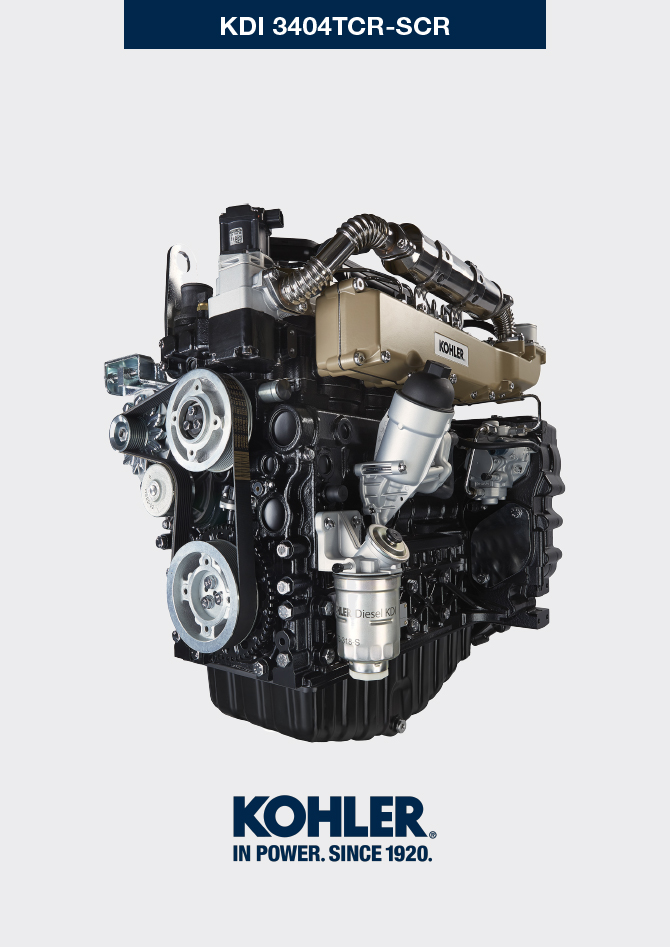 
null
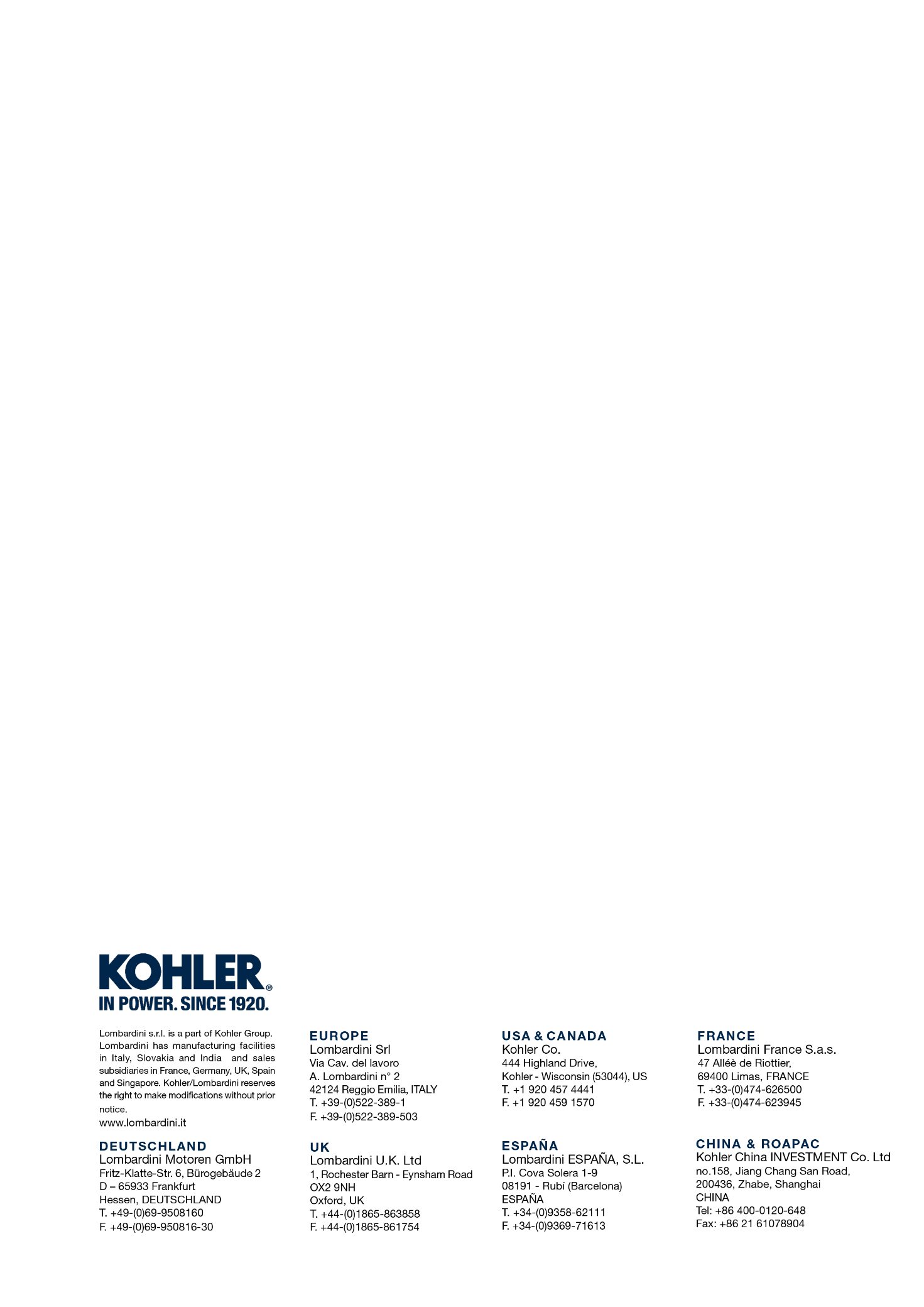 Allgemeine angabenWerkstatthandbuch KDI 3404 TCR-SCR (Rev. 10.4)manoff